Engagement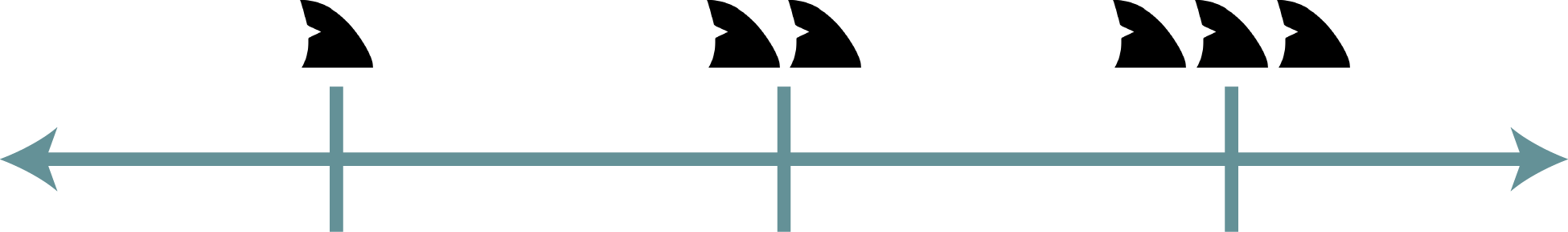 If you notice one of the topics above is missing, please ask about it. If everything was there, you might consider asking one of the following questions.Suggested Questions:How did you determine your product markup?What was the hardest part of developing this business plan?What competitors do you have?Have you thought about …?TopicNot PresentSomewhat PresentClearly PresentBusiness Description123Product Description123Solving What Problem123Marketing Strategy123Target
Audience123Operations Plan(Expenses)123Break-Even Calculations123Investment Ask with Reasoning123Total:Total:Total:Total:      /24